Periodeplan for StormenApril – juni 2024Velkommen til en ny vår, med gårdsdrift, friluftsliv og båtliv i sentrum. Etter påske tar vi fatt på den beste og litt travle tiden på året i Garnes Gårdsbarnehage. Vi skal i gang med gårdsliv, planting, såing, hesjing båtturer og opprustning av kjøkkenhage med drivhus. Lammene venter vi litt på, påsken kom tidlig i år noe lammene ikke tar med i beregningen. 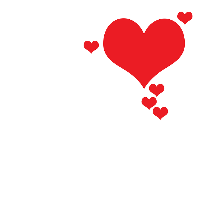 En gjeng i bhg tar nå fatt på livets siste halvår i barnehagen, noe som alltid er vemodig – samtidig som vi ser at det å gå videre nå er helt naturlig. Vi skal i gang med båtturer, og i år har vi en plan om å være mer felles ute, så vi har slått sammen Stormen og Regnbuen på båtturer Det vil da være noen barn fra hver gruppe som reiser på båttur sammen med en voksen fra Stormen og en fra Regnbuen. Båtturene våre kommer hovedsakelig til å foregå om tirsdager og torsdager. En gruppe reiser på båttur og resten er igjen i bhg og gjør forefallende arbeid, har dyrestell eller leker sammen i mindre gruppe. 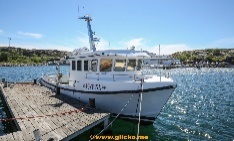 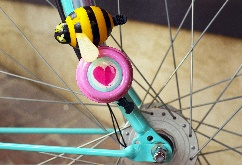 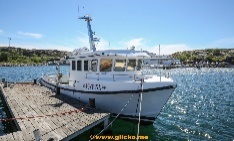 I løpet av våren ønsker vi å få satt opp drivhus i kjøkkenhagen. For å få dette til, vil dere oppleve at vi har «fellesuker» innimellom. Dette betyr at Stormen og Regnbuen vil være felles ute sånn at vi kan frigjøre noen til å drive med dette. Dere trenger ikke ha kontroll på når det er, det vil foregå i utetiden i barnehagen. Barna vil få tilbud om å være med når de er mulig.FriluftslivMål med dette tema er at barna skal få:Oppleve at å gå på tur og være ute å leke er gøy!Erfaringer og kunnskap med å bruke naturmateriale i lek og andre aktiviteterGjennom et aktivt friluftsliv bidra til å utvikle barnas motoriske ferdigheterOpparbeide kunnskaper, ferdigheter og holdninger til å ta vare på naturen som vi ferdes iMulighet til å mestre lek i naturen - bruke naturen som lekeplassI den kommende perioden kommer vi som vi alltid pleier, ha fokus på friluftsliv, være mye ute og kanskje noen ganger gå lengre turer som vi bruker store deler av dagen på. I naturen kan vi undre oss, oppdage ting og bare være sammen på en god måte. Vi får øve oss på å gå i ulendt terreng, føle mestring og masse annet. 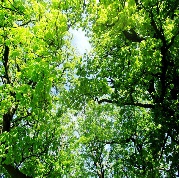 Planen er at vi skal ruge frem kyllinger slik som vi pleier. Dette er en del av bærekraftig utvikling, men og i forhold til at barna får være med å se og oppleve liv som blir til, samt å være med å oppleve det å ha ansvar for et annet levende vesen. En del av det å ha dyr på gården, innebærer å skaffe mat til dyrene til vinteren. Som et ledd i dette planlegger vi som vanlig å hesje sammen med barna. Her får barna være med på hele prosessen fra å klippe gress, henge det til tørk, ta det ned, kjøre det på låven og mate dyrene med det til vinteren. Den perfekte tiden for dette er mellom 10 juni til midten av Juni, så får vi se hva værgudene serverer oss av vær.GårdsdriftMål med dette tema er at barna skal få:Utvikle en grunnleggende forståelse av hvor maten «kommer fra»Oppleve glede ved å kunne dyrke og høste egen matOppleve å ha ansvar og omsorg for dyrene våre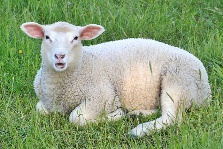 Oppleve å være trygg sammen med dyreneSkal få oppøve kunnskaper og ferdigheter om de ulike dyreneVi skal på Stormen plante litt i år og, vi gir ikke opp selv om det ikke alltid gir så mye gevinst for oss. Tomater, agurk og broccoli skal vi prøve oss på, og alle barna får med seg en paprikaplante hjem etter hvert som dere må prøve å få opp og frem. I år har vi skaffet oss et drivhus, så da er sjansen for å lykkes enda større. BåtlivMål med dette tema er at barna skal få:Oppleve glede og trygghet ved å være i båtErfaringer med ulike fiskeredskaperUtvikle grunnleggende kunnskaper og ferdigheter om sjøvettreglerOppøve grunnleggende kunnskap om livet i fjæraFør vi skal i båten pleier vi å ha sjøvettuke. I år planlegger vi at denne skal være i uke 14, rett etter påske. Den praktiske gjennomføringen av dette vil være at alle barna skal en tur i båten hvor vi oppfrisker hva som gjelder på sjøen, og at vi redder en dukke som faller i sjøen. Går det etter planen er det onsdag 3. april som er satt opp.Tiden frem mot sommeren kommer til å fly. Her er et sammendrag av noen av aktivitetene vi skal prøve å få gjennomført før det blir ferie.Uke 14:	Sjøvettuke med tur i båten for alle, Onsdag 3 aprilUke 16:	GruppeukeUke 18:	Legge egg i rugekasse, tirsdag 30 aprilUke 19:	Klekking av kyllingerUke 19:	09 Mai – Kristihimmelfartsdag, 10 Mai Planleggingsdag, Barnehagen er stengt begge dager.Uke 20:	16 Mai, aktivitetsdag i barnehagen, 17 Mai Barnehagen stengtUke 20:	GruppeukeUke 23:	Besøksuke for Stormen. De som skal opp fra Sølepytten neste år skal være sammen med oss denne ukenUke 23:	Sommerfest denne uken (væravhengig)Uke 24: 	Gruppeuke kun for førskolingene – Onsdag 12. Juni er det tur og  overnatting for førskolingeneUke 24:	 Begynne på hesjing (væravhengig)Uke 26:	Fellesuke for Stormen og RegnbuenBåtgrupper dette året er:Gruppe 1:							Skal på båttur:Evanas, Oliver SF, William VR, Amelia, Jonas, Isabell	9 april og 7 maiGruppe2:Aksel, Emil, Isak, Kasper, Isabella, Malin			11 april og 14 maiGruppe3:Markus, Nikolai, Iben, Emma Mina Oliver N		23 april og 21 maiGruppe 4:Noah, Felix, Mileah, Ludvik, Kaja, Erik, Alma		25 april og 23 maiGruppe 5:Adrian, William SE, Oliver H, Lotte, Nora, Alina		30 april og 28 maiGruppe 6:Ella-Sofie, Adelen, Elida, Linus, Sofie, Jakob, Emily		2 mai og 30 maiVi gleder oss til resten av dette barnehageåret sammen med barna på StormenHilsenMona, Nils-Magne og Suzanne